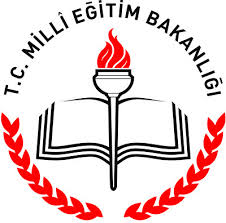 T.C.ARALIK KAYMAKAMLIĞIİlçe Millî Eğitim Müdürlüğü2018-2019 ÖĞRETİM YILIDERS ÜCRETİ KARŞILIĞI ÖĞRETMENLİKBAŞVURU KILAVUZUhttp://aralik.meb.gov.tr/Sıralama Kriterlerinde KullanılacakTalim ve Terbiye Kurulu’nun9 No’lu Kararı ve Eki Çizelge Adresi:http://ttkb.meb.gov.tr/İÇİNDEKİLER 1. İLGİLİ MEVZUAT…………………...….…………………………………………………………………………………………………... 2 2. GENEL AÇIKLAMALAR………………………………………………………………………………………………………….………... 3 3. 2018-2019 ÖĞRETİM YILI DERS ÜCRETİ KARŞILIĞI ÖĞRETMENLİK İÇİN ARANILAN GENEL ŞARTLAR………………………………………….. ……………………………………………………………………………………………….3 4. BAŞVURU İŞLEMİNİN YAPILMASI………………………….……………………………………………………………………….. 4 5. GÖREVLENDİRMELERDE ÖNCELİK DURUMU………………………………………………………………………………….. 4 6. İSTENİLECEK EVRAKLAR………..………………………………………………………………………………………………….…... 47. GÖREVLENDİRMELERİN YAPILMASINA DAİR ESASLAR…………………………………………………………..………. 5 1. İLGİLİ MEVZUAT		: a) Milli Eğitim Bakanlığı Yönetici ve Öğretmenlerinin Ders ve Ek Ders Saatlerine ilişkin Karar. b) Talim ve Terbiye Kurulunun 9 No’lu Kararı. c) 5018 Sayılı Kamu Malî Yönetimi Ve Kontrol Kanunu. d) Milli Eğitim Bakanlığı Norm Kadro Yönetmeliği. e) 657 Sayılı Devlet Memurları Kanunu’nun 48. ve 176.Maddesi. f) Milli Eğitim Bakanlığı Okul Öncesi Eğitimi Genel Müdürlüğü’nün 29/03/2011 tarihli ve 1985 sayılı 2011/43 No’lu Genelgesi. g) Milli Eğitim Bakanlığı’na Bağlı Yüksek ve Orta Dereceli Okullar Öğretmenleri ile İlkokulu Öğretmenlerinin Haftalık Ders Saatleri ile Ek Ders Ücretleri Hakkındaki 439 Sayılı Kanunu’nun 8.Maddesi. h) 5442 Sayılı İl İdaresi Kanunuı) Öğretmen Atama ve Yer değiştirme Yönetmeliği2. GENEL AÇIKLAMALAR		: 1. Bu kılavuz 2018-2019 öğretim yılında Ders Ücreti Karşılığı Ücretli Öğretmenlik için başvuru ve yerleştirmelere ilişkin esas ve usulleri belirlemek amacı ile oluşturulmuştur. PDF formatındaki kılavuz http://aralik.meb.gov.tr internet adresinden alınarak ayrıntılı açıklamaya ulaşılabilir. 2. Üniversitelerin en az 4 yıllık program uygulayan bölümlerinden mezun olan ve Lisans Diplomasına sahip adayların başvuruları kabul edilecektir. 2 yıllık okul mezunlarına görev verilmeyecektir. Ancak okul öncesi gibi ilgili mevzuatta belirtilen önlisans diplomasına sahip adayların başvuruları ile sınırlı olmak üzere önlisans müracaatları kabul edilecektir.3. Bu kılavuzda yapılan açıklamalara ek olarak oluşabilecek değişiklikler ile uygulamalara yönelik açıklamalar http://aralik.meb.gov.tr adresinde yayınlanacaktır.4. Başvuru Süresi; 01 Temmuz 2018 tarihinde başlayıp, 2018-2019 eğitim öğretim yılı süresince devam edecektir. Ancak eğitim öğretim yılının başlamasıyla birlikte oluşacak ihtiyaçları zaman kaybetmeden karşılayabilmek amacıyla, 07 Eylül 2018 mesai bitimine kadar yapılacak başvurular, komisyon marifetiyle sıralamaya konulacak ve ihtiyaç olan okullara dağıtılacaktır. Daha sonra oluşacak ihtiyaçlarda bu müracaatlar bittikten sonra yeni müracaatların talepleri değerlendirilecektir.5. Başvurular internet sayfamızda örneği bulunan dilekçe ile yapılacaktır. (Dilekçe elektronik ortamda bilgisayarınıza indirilerek de doldurulabilir)3. 2018-2019 ÖĞRETİM YILI DERS ÜCRETİ KARŞILIĞI ÖĞRETMENLİK İÇİN ARANILAN GENEL ŞARTLAR	: 1. Türkiye Cumhuriyeti veya Kuzey Kıbrıs Türk Cumhuriyeti vatandaşı olmak. 2. Kamu haklarından mahrum bulunmamak. 3. Türk Ceza Kanunu’nun 53’üncü maddesinde belirtilen süreler geçmiş olsa bile; kasten işlenen bir suçtan dolayı bir yıl veya daha fazla süreyle hapis cezasına ya da affa uğramış olsa bile devletin güvenliğine karşı suçlar, Anayasal düzene ve bu düzenin işleyişine karşı suçlar, millî savunmaya karşı suçlar, devlet sırlarına karşı suçlar ve casusluk, zimmet, irtikâp, rüşvet, hırsızlık, dolandırıcılık, sahtecilik, güveni kötüye kullanma, hileli iflas, ihaleye fesat karıştırma, edimin ifasına fesat karıştırma, suçtan kaynaklanan malvarlığı değerlerini aklama veya kaçakçılık suçlarından mahkûm olmamak. 4. Sağlık durumunun öğretmenlik görevini yapmasına engel olmamak. 5. Erkek adaylar için askerlikle ilişkisi bulunmamak. - Askerliğini yapmış, askerlikten muaf ya da askerliği tecil edilmiş (2019 Yılı Temmuz ayına kadar askerlik görevine alınmayacağını belirten belge istenecektir.) olmak. 6. Yurt dışındaki yükseköğretim kurumlarından mezun olanlar bakımından, öğreniminin yurt içindeki yükseköğretim kurumlarına veya programlarına denkliği yapılmış olmak. 7. Herhangi bir sosyal güvenlik kurumuna bağlı olarak çalışmamak. 8. Emekli olan tüm branş ve sınıf öğretmenleri ders ücreti karşılığı öğretmenlik müracaatında bulunabileceklerdir.9. Türkçe, İlköğretim Matematik, Fen Bilimleri/Fen ve Teknoloji, Sosyal Bilgiler, Türk Dili ve Edebiyatı, Tarih, Coğrafya, Matematik (Lise), Fizik, Kimya, Biyoloji, Din Kültürü ve Ahlak Bilgisi Yabancı Dil (Almanca, İngilizce) Rehber Öğretmen ve Sınıf alanlarına başvuruda bulunacak adaylar KPSSP121 puan türünden sıralama yapılacaktır. 10.Yukarıda sayılan alanlar dışındaki diğer alanlara atanacaklar KPSSP10 puan türünde, öğretmenlik mezunu dışındaki diğer mezunlar ilgili puan türünde sıralama yapılacaktır.4. BAŞVURU İŞLEMİNİN YAPILMASI		: 1. Başvuruların öncelikle aday öğretmenimizin şahsına ait e devlet şifresi ile e devlet sistemi üzerinden yapılması gerekmektedir. Akabinde başvuruda bulunan aday öğretmen tarafından bu kılavuzda istenen belgeler Aralık İlçe Milli Eğitim Müdürlüğü İnsan Kaynakları Şubesine elden teslim edilecektir. Belge tesliminde bulunmayan öğretmen adaylarının görevlendirmesi yapılmayacaktır.Başvurular internet sayfamızda örneği bulunan dilekçe ile yapılacaktır. (Dilekçe excel belgesi olduğundan bilgisayarınıza indirilerek de doldurulabilir). 2. Görevlendirme bilgileri müdürlüğümüze ait web sayfasından yayınlanarak duyurulacaktır. Özel durumlarda ise dilekçeye yazılan telefonlara yapılacaktır. Bu sebeple telefon numaralarının kesinlikle doğru yazılması gereklidir. 3. Başvuruda bulunan adaylar, başvuruda istenen evrakları eksiksiz olarak başvuru dilekçesine ekleyerek Müdürlüğümüz İnsan Kaynakları Hizmet Birimine teslim etmeleri gerekmektedir. Eksik belge ile yapılan müracaatlar dikkate alınmayacaktır.5. GÖREVLENDİRMELERDE ÖNCELİK DURUMU	: Görevlendirmelerde adayların; KPSS Puanı, bitirdiği programın görevlendirileceği alana yakınlığı, ikameti (ulaşımda sıkıntı yaşamaması, okul etkinliklerine rahat katılımı gibi unsurlar açısından önemli), daha önce görevinden istifa etmemiş olması (Eğitimin sürekliliği ve verimi açısından önemli), Eğitim Fakültesi çıkışlı olması, Pedagojik Formasyon almış olması gibi unsurlar bir arada ve bütün olarak değerlendirilecektir.6. İSTENECEK EVRAKLAR				: a) Diploma/Mezuniyet Belgesi/Çıkış/Öğrenci belgesinin fotokopisi,b) Pedagojik Formasyon veya yüksek lisans belgesi (Fen Edebiyat Mezunları İçin Varsa) c) Nüfus cüzdanın fotokopisi d) Emeklilik kimlik kartı fotokopisi e) Varsa kurs, seminer belgesi f) KPSS Sonuç Belgesi (Varsa)g) 60 Saatlik Okul Öncesi Seminer Belgesinin Fotokopisi.h)  Yurtdışından alınan diplomalar için denklik belgesii)Adli Sicil Kaydıj)Erkek adaylar için askerlik durum belgesik)Fotoğraf (Son altı ayda çekilmiş olmalı)l) Matbu form (Müdürlüğümüzden veya web sayfamızdan alınabilir)m) Öğretmenlik yapmasına engel bir durum bulunmadığını belirtir sağlık raporun) Meslek Lisesi (Çocuk Gelişimi Mezunları) Çıkışlılar için ayrıca lise diplomasıBelgelerin tamamlanması ve İnsan Kaynakları Şubesine doğru ve eksiksiz bir şekilde teslim edilmesinden aday sorumludur. Daha sonradan görevlendirme aşamasında belgelerinde eksiklik bulunan adayların başvuruları geçersiz sayılacaktır. Sorumluluk adaya aittir.Görevlendirmeler, Kadrolu öğretmenlerin Bakanlık Makamı tarafından atamasının yapılması ve kadrolu atanan öğretmenlerin göreve başlamasının ardından boş kalan kadrolara yapılacaktır. 7. GÖREVLENDİRMELERİN YAPILMASINA DAİR ESASLAR	: 1.Görevlendirmeler, Müdürlüğümüze bağlı okul ve kurumların belirttikleri ihtiyaçlara göre yapılacaktır. İhtiyaçlar öncelikle diğer kadrolu öğretmenlerce tamamlanmaya çalışılacaktır. Eksiklik giderilemediği taktirde ders karşılığı görevlendirme yapılacaktır.2.Evraklarını tamamlayan adayların görevlendirme onayı alındıktan sonra, İlçe Milli Eğitim Müdürlüğünde SGK girişi vb işlemlerin tamamlanmasının ardından okuldaki göreve başlanacaktır.3.Yerine kadrolu atama yapıldığı ya da görevlendirildiği kurumda ilgili alanda ihtiyaç kalmaması gibi adayın kendisinden kaynaklanmayan sebeplerle görevi sona eren adaya, talep etmesi halinde başka kurumlarda ihtiyaç bulunduğunda öncelik tanınacaktır.4.Okul Müdürlüğünce, eğitim - öğretim yılı içerisinde; öğretmenlik mesleğinde yetersiz olduğu, görevini yerine getirmede isteksiz davrandığı, hazırlaması gereken evrakları hazırlamadığı, komisyon ve toplantılarda verimli çalışmadığı, ders giriş ve çıkışlarında zamana dikkat etmediği gibi hususlar tespit edildiğinde ücretli öğretmenin görevine son verilir. Bir daha müdürlüğümüzce görevlendirme yapılmayacaktır.5. Herhangi bir özrü olmaksızın okul müdürlüğüne bilgi vermeden görevine gelmeyen öğretmenlerimizin onayı iptal edilecek ve bir daha görev verilmeyecektir.6. Eğitim – öğretim yılı içerisinde çok önemli bir mazereti belge ile ispat etmeden görevinden ayrılan öğretmenlerimize bir daha görev verilmeyecektir. (Özellikle KPSS’ye hazırlanma amacı ile dönem içerisinde görevi bırakan adayların bu hususu dikkatle değerlendirmesi gerekmektedir. Dönem içerisinde görevi bırakan öğretmenler, ilçemizdeki eğitim çalışmalarındaki sürekliliği, bütünlüğü ve verimi aksatmaktadır. Öğrenci faydasına olması dolayısıyla bu husus dikkatle uygulanacaktır.)									           Nesim GÖKSU                                                                                                                                             İlçe Milli Eğitim MüdürüGörevli ve Sorumlu PersonelMemur  : Ekrem DOĞARİletişim Tel : 411 20 04http://aralik.meb.gov.trBaşvuru Süresi01 Temmuz 2018 – 07 Eylül 2018 tarihleri arasında a) – e devlet üzerinden yapılacak,b) - Aralık İlçe Milli Eğitim Müdürlüğü İnsan Kaynakları Şubesine şahsen belgeler teslim edilecektir.Görevlendirme Süreciİhtiyaç oluştuğunda görevlendirmeler bu kılavuzda belirtilen esaslara göre yapılacaktır.